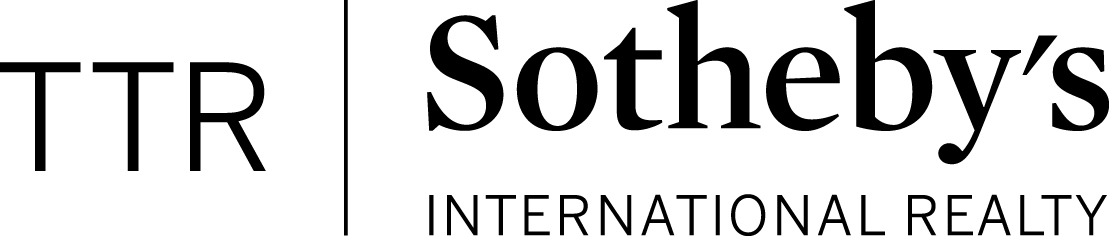 Chain of Events for PurchasersFirst StepsCalculate your budget with a local lender, have your credit checked, and get pre-approved.  Lender provides a good faith estimate for your closing costs and monthly mortgage paymentIdeally after pre-approval, meet with Realtor, assess goals, needs, wants, and wishesRealtor sets up MLS auto online search and once a buyer representation agreement is signed, start visiting homes.Finding the HomeBuyer Representation Agreement SignedView properties online, visit open houses, view houses with agentListen for leads around the “water cooler,” neighbors and friends, you still want representationNew construction via DC Urban Turf Pipeline (must register your agent for representation)Once you determine “the one,” we will write an offer in person or via Docusign.Strategies for Writing a Winning Offer 	Have your ducks in a row and stand out from the competitionGet pre-approved by reputable local lender- makes a difference to the seller!Large earnest money deposit (5-10%)Flexibility with settlement date, inspections, appraisalContract Ratification (when all parties agree on all terms and price in writing)Earnest money deposit is written (refunded at settlement)Post RatificationLender completes loan application, orders appraisal, answer lender questions ASAP!Choose Title Company (if not done already at ratification)Home Inspection (approximately $300-$400 for condos), Termite (approximately $70)Set up insurance and utilities for your new home-prepare to move!Review Closing Documents with Lender and Title CompanySettlement at Title Company of your choosingProperty is paid for with your down payment and loan Closing costs approximately 2.5-3% of offer price paid at settlement.  Lender will provide a good faith estimate prior to writing offer.Costs to buying a home outside of money brought to settlementEarnest money deposit (have this money liquid before writing offer) home inspection, termite inspection, appraisal, move-in fees for condos, closing costsDiscuss Benefits of Agency and Buyer Brokerage AgreementDuties include:Pointing out defects that a seller’s agent may not be able to discloseNegotiating terms and conditionsPreparing offers and counteroffersMaintaining confidentiality of personal and financial infopromoting buyer’s best interestAs a Realtor I am bound by the Code of EthicsHelpful Resources for PurchasersProperty searches, Neighborhood Info, Market Statistics:www.debranhomes.comSafety:http://crimemap.dc.gov/http://sexoffender.dc.gov/http://dcimpact.org/Neighborhood Info:http://dc.urbanturf.com/ (Profiles of Neighborhoods and Rentals)http://dc.about.com/od/neigborhoodprofiles/u/Neighborhoods.htmSchools:http://www.greatschools.org/Getting Around:http://dc.about.com/cs/sightseeing/a/Gettingaround.htm